Institute of Postgraduate Legal StudiesPhone number: +36 1 266 2563Fax +36 1 266 4502batho.roberta@ajk.elte.huDeclaration of OriginalityUndersigned………………………………………………., undergraduate student of the EötvösLoránd University Faculty of Law, I certify with my signature that the thesis(title)……………………………………………………………………………………………………………………………………………………………………………………………….is my own original work.By submitting this work, I declare thatI am the author of this work;I have appropriately acknowledged all other original sources used in this work;I understand that Plagiarism is the act of taking and using the whole or any part of anotherperson’s work and presenting it as my own without proper acknowledgement;I understand that Plagiarism is an academic offence and if I am found to have committed orabetted the offence of plagiarism in relation to this submitted work, disciplinary action will beenforced;…………………………………………..place, date……………………………………signatureEötvös Loránd University Faculty of Law Egyetem tér 1-3., 1053 Budapest, Hungary tel +36 1 266 2563 www.ajk.elte.hu/en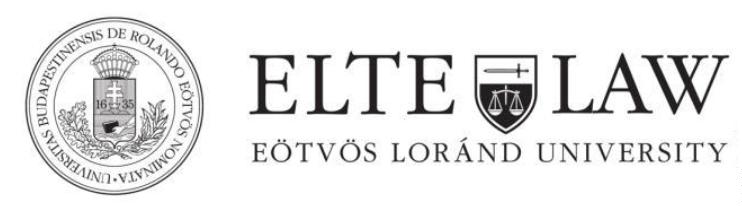 